Committee on Development and Intellectual Property (CDIP)Twenty-Second SessionGeneva, November 19 to 23, 2018REVISED PROJECT PROPOSAL ON ENHANCING THE USE OF IP IN THE SOFTWARE SECTOR IN AFRICAN COUNTRIES PROPOSED BY THE REPUBLIC OF KENYAprepared by the Secretariat	The Committee on Development and Intellectual Property (CDIP), at its twenty-first session, discussed the document CDIP/21/7 on the Project on Enhancing the Use of Intellectual Property in the Software Sector in African Countries Proposed by the Republic of Kenya.  The Committee considered positively the project proposal and “requested the Delegation of Kenya to consult with relevant parties, in particular the Secretariat, in order to elaborate the proposal further for its consideration at its next session.”   	The Annex to this document contains a revised project proposal by the Republic of Kenya, taking into account suggestions of the WIPO Secretariat. 	The CDIP is invited to consider the Annex to the present document.[Annex follows]DEVELOPMENT AGENDA RECOMMENDATIONS 11, 23, 24 and 27PROJECT DOCUMENTTotal RESOURCES BY RESULTS(a) Year 2019*(b) Biennium 2020-2021*NON-PERSONNEL RESOURCES BY COST CATEGORY(a) Year 2019*(b) Biennium 2020-2021* Subject to approval by the Program and Budget Committee.IMPLEMENTATION TIMELINE  
 (b) Year 2019*(a) Biennium 2020-2021* Subject to approval of the project budget for 2019 by the Program and Budget Committee.[End of Annex and of document]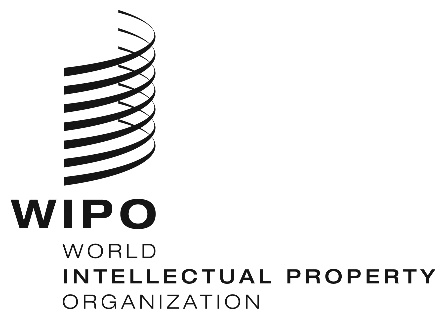 ECDIP/22/8CDIP/22/8CDIP/22/8ORIGINAL: EnglishORIGINAL: EnglishORIGINAL: EnglishDATE: september 14, 2018DATE: september 14, 2018DATE: september 14, 20181. 	SUMMARY1. 	SUMMARY1. 	SUMMARYProject CodeDA_11_23_24_27_01DA_11_23_24_27_01TitleEnhancing the Use of Intellectual Property in the Software Sector 
Enhancing the Use of Intellectual Property in the Software Sector 
Development Agenda RecommendationsRecommendation 11: To assist Member States to strengthen national capacity for protection of domestic creations, innovations and inventions and to support development of national scientific and technological infrastructure, where appropriate, in accordance with WIPO’s mandate.Recommendation 23: To consider how to better promote pro-competitive intellectual property licensing practices, particularly with a view to fostering creativity, innovation and the transfer and dissemination of technology to interested countries, in particular developing countries and LDCs.Recommendation 24: To request WIPO, within its mandate, to expand the scope of its activities aimed at bridging the digital divide, in accordance with the outcomes of the World Summit on the Information Society (WSIS) also taking into account the significance of the Digital Solidarity Fund (DSF).Recommendation 27: Facilitating intellectual property -related aspects of ICT for growth and development:  Provide for, in an appropriate WIPO body, discussions focused on the importance of intellectual property -related aspects of ICT, and its role in economic and cultural development, with specific attention focused on assisting Member States to identify practical intellectual property -related strategies to use ICT for economic, social and cultural development.Recommendation 11: To assist Member States to strengthen national capacity for protection of domestic creations, innovations and inventions and to support development of national scientific and technological infrastructure, where appropriate, in accordance with WIPO’s mandate.Recommendation 23: To consider how to better promote pro-competitive intellectual property licensing practices, particularly with a view to fostering creativity, innovation and the transfer and dissemination of technology to interested countries, in particular developing countries and LDCs.Recommendation 24: To request WIPO, within its mandate, to expand the scope of its activities aimed at bridging the digital divide, in accordance with the outcomes of the World Summit on the Information Society (WSIS) also taking into account the significance of the Digital Solidarity Fund (DSF).Recommendation 27: Facilitating intellectual property -related aspects of ICT for growth and development:  Provide for, in an appropriate WIPO body, discussions focused on the importance of intellectual property -related aspects of ICT, and its role in economic and cultural development, with specific attention focused on assisting Member States to identify practical intellectual property -related strategies to use ICT for economic, social and cultural development.Brief Description of ProjectThe project aims at enhancing the use of IP in the software sector to support economic growth in the three beneficiary countries by providing tools that could also be used in other countries.Through its activities and deliverables, the project will build software sector stakeholders’ knowledge and expertise on when and how to use various IP tools in support of developing and commercializing mobile applications. The project will create linkages among beneficiary countries and within each country between IP offices, ICT hubs, research institutions and industry. Originally proposed by Kenya at the 21st session of the CDIP (document CDIP/21/7), this document specifies and expands the project proposal in response to comments made by Member States.The project aims at enhancing the use of IP in the software sector to support economic growth in the three beneficiary countries by providing tools that could also be used in other countries.Through its activities and deliverables, the project will build software sector stakeholders’ knowledge and expertise on when and how to use various IP tools in support of developing and commercializing mobile applications. The project will create linkages among beneficiary countries and within each country between IP offices, ICT hubs, research institutions and industry. Originally proposed by Kenya at the 21st session of the CDIP (document CDIP/21/7), this document specifies and expands the project proposal in response to comments made by Member States.Implementing ProgramTBDCopyright/patents/utility models/trademarks/designs/trade secrets/competitionTBDCopyright/patents/utility models/trademarks/designs/trade secrets/competitionLinks to other related Program(s)/ DA Project(s)Programs1;2;3;7;11;17 and 30DA_7_23_ 32_01; DA_19_24_27_01; DA_1_2_4_10_11_01; DA_1_2_4_10_11_02.Programs1;2;3;7;11;17 and 30DA_7_23_ 32_01; DA_19_24_27_01; DA_1_2_4_10_11_01; DA_1_2_4_10_11_02.Links to Expected Results in the Program and BudgetIII.2 Enhanced human resource capacities able to deal with the broad range of requirements for the effective use of IP for development in developing countries, LDCs and countries with economies in transition.IV.2 Enhanced access to, and use of, IP information by IP institutions and the public to promote innovation and creativity.III.6. Increased capacity of SMEs, universities and research institutions to successfully use IP to support innovation.III.2 Enhanced human resource capacities able to deal with the broad range of requirements for the effective use of IP for development in developing countries, LDCs and countries with economies in transition.IV.2 Enhanced access to, and use of, IP information by IP institutions and the public to promote innovation and creativity.III.6. Increased capacity of SMEs, universities and research institutions to successfully use IP to support innovation.Project Duration36 months as of January 1st 201936 months as of January 1st 2019Project BudgetTotal non-personnel costs:  361’000 Swiss francsTotal non-personnel costs:  361’000 Swiss francs2.	PROJECT DESCRIPTION2.	PROJECT DESCRIPTION2.	PROJECT DESCRIPTION2.1.	Introduction to the issue 2.1.	Introduction to the issue 2.1.	Introduction to the issue Smart phones and mobile broadband have boosted and democratized internet access around the world and created high demand for mobile applications.  Innovation and growth in Information and Communications Technologies (ICT) but also across diverse economic sectors such as banking and agriculture increasingly rely on smart mobile applications.  This innovation occurs globally and represents new opportunities for software developers and entrepreneurs in developing countries.  In cooperation with industry, governments have established ICT hubs to foster interactions among developers, academia, entrepreneurs and investors. This new dynamic is leading to many opportunities for the software sector to contribute to sustainable development on all continents, provided creativity, innovation and investment are economically rewarded.  The Intellectual Property (IP) system offers a variety of tools that can be instrumental for commercializing mobile applications, but the optimal mix of tools is context dependent..  Software sector stakeholders often lack information and knowledge on which IP tools are available and how to take advantage of them.  Effectively using the IP system in support of mobile applications thus remains challenging in many emerging markets. Smart phones and mobile broadband have boosted and democratized internet access around the world and created high demand for mobile applications.  Innovation and growth in Information and Communications Technologies (ICT) but also across diverse economic sectors such as banking and agriculture increasingly rely on smart mobile applications.  This innovation occurs globally and represents new opportunities for software developers and entrepreneurs in developing countries.  In cooperation with industry, governments have established ICT hubs to foster interactions among developers, academia, entrepreneurs and investors. This new dynamic is leading to many opportunities for the software sector to contribute to sustainable development on all continents, provided creativity, innovation and investment are economically rewarded.  The Intellectual Property (IP) system offers a variety of tools that can be instrumental for commercializing mobile applications, but the optimal mix of tools is context dependent..  Software sector stakeholders often lack information and knowledge on which IP tools are available and how to take advantage of them.  Effectively using the IP system in support of mobile applications thus remains challenging in many emerging markets. Smart phones and mobile broadband have boosted and democratized internet access around the world and created high demand for mobile applications.  Innovation and growth in Information and Communications Technologies (ICT) but also across diverse economic sectors such as banking and agriculture increasingly rely on smart mobile applications.  This innovation occurs globally and represents new opportunities for software developers and entrepreneurs in developing countries.  In cooperation with industry, governments have established ICT hubs to foster interactions among developers, academia, entrepreneurs and investors. This new dynamic is leading to many opportunities for the software sector to contribute to sustainable development on all continents, provided creativity, innovation and investment are economically rewarded.  The Intellectual Property (IP) system offers a variety of tools that can be instrumental for commercializing mobile applications, but the optimal mix of tools is context dependent..  Software sector stakeholders often lack information and knowledge on which IP tools are available and how to take advantage of them.  Effectively using the IP system in support of mobile applications thus remains challenging in many emerging markets. 2.2. 	Objectives   2.2. 	Objectives   2.2. 	Objectives   Addressing Development Agenda Recommendations 11, 23, 24 and 27, the project aims to achieve the following general objective and more specific objectives:General objective:To contribute to three countries’ economic development by enhancing the use of IP in the software sector, including by providing tools that could also be used in other countries.Specific objectives:To contribute to enhancing the use of IP in support of mobile applications by training researchers, developers and entrepreneurs on the range of available IP tools, and how such tools can be used to support related endeavors..To raise awareness among entrepreneurs, financial institutions, venture capitalists and other investors on using IP as an asset and collaboration tool by furthering the exchange of knowledge and experience.To build respect for IP in the software sector by educating researchers, developers and entrepreneurs on tools and procedures for effectively protecting IP rights in mobile applications, including mediation and arbitration. 
Addressing Development Agenda Recommendations 11, 23, 24 and 27, the project aims to achieve the following general objective and more specific objectives:General objective:To contribute to three countries’ economic development by enhancing the use of IP in the software sector, including by providing tools that could also be used in other countries.Specific objectives:To contribute to enhancing the use of IP in support of mobile applications by training researchers, developers and entrepreneurs on the range of available IP tools, and how such tools can be used to support related endeavors..To raise awareness among entrepreneurs, financial institutions, venture capitalists and other investors on using IP as an asset and collaboration tool by furthering the exchange of knowledge and experience.To build respect for IP in the software sector by educating researchers, developers and entrepreneurs on tools and procedures for effectively protecting IP rights in mobile applications, including mediation and arbitration. 
Addressing Development Agenda Recommendations 11, 23, 24 and 27, the project aims to achieve the following general objective and more specific objectives:General objective:To contribute to three countries’ economic development by enhancing the use of IP in the software sector, including by providing tools that could also be used in other countries.Specific objectives:To contribute to enhancing the use of IP in support of mobile applications by training researchers, developers and entrepreneurs on the range of available IP tools, and how such tools can be used to support related endeavors..To raise awareness among entrepreneurs, financial institutions, venture capitalists and other investors on using IP as an asset and collaboration tool by furthering the exchange of knowledge and experience.To build respect for IP in the software sector by educating researchers, developers and entrepreneurs on tools and procedures for effectively protecting IP rights in mobile applications, including mediation and arbitration. 
2.3.	Delivery Strategy 2.3.	Delivery Strategy 2.3.	Delivery Strategy A. ScopeThe project will be implemented in three pilot countries.
Member States interested in participating in the project will be required to analyze their current situation with regard to IP in the software sector, with a particular focus on mobile applications, ICT hubs and collaboration with research institutions. B. Selection criteria for beneficiary countriesInterested Member States will be required to designate a country focal point and national lead agency, for example an official in the copyright or IP office, who should provide preliminary information on the following:State-of-play of the local mobile applications sector (ideally substantiated with success stories and economic and statistical data);Expression of interest from local mobile applications sector (preferably by established mobile applications/software trade association);Availability and/or lack of  IP tools to protect mobile applications under the national legal framework;Current use of the identified IP tools in the local software sector;Specific details regarding known gaps and challenges to be addressed by the project;Results expected from the project implementation;Commitment and strategy for mainstreaming project results;Potential to act as regional champion on the use of IP in the software sector and willingness to contribute replicating findings and tools in other Member States;Presence of local ICT hub(s) and video conference facilities.C. Scoping studyOnce the three countries will have been selected, a scoping study will be conducted in order to further assess the situation in each of the participating country and to inform project activities, deliverables and targets. Terms of reference for the scoping study will be the following: Assess size and characteristics of the mobile applications sector in the three project beneficiary countries;Describe availability and use of IP tools to protect mobile applications in the three project beneficiary countries;Describe any use of IP in the software sector as a means to raise capital and secure investment;Describe software sector collaboration with research institutions and ICT hubs in the three project beneficiary countries, and the role IP plays in these countries;Assess the availability of local and foreign IP-based funding and collaboration mechanisms for the software sector in the three beneficiary countries;Research recent or ongoing studies or initiatives in other Inter-Governmental Organizations, in particular the African Regional Intellectual Property Organization (ARIPO) and the International Telecommunications Union (ITU), which could enrich or create synergies with the project;Based on desk research and stakeholders interviews in the three beneficiary countries, assess the local software sector’s challenges and needs for enhancing the use of IP in support of mobile applications;In consultation with project beneficiary countries and WIPO Secretariat, propose specific activities in each of the beneficiary countries to implement the project and achieve expected results;Identify baseline indicators against which to measure the overall impact of the project in the three beneficiary countries one, three and five years after its completion.D. Activities and deliverablesSubject to refinement following the completion of the scoping study, the following activities will be undertaken and deliverables produced: Publication and translation of planned WIPO publication on IP and Mobile Applications;Typology of various IP rights relevant to protect mobile applications, including where applicable copyright, patent, utility model, trademark, design and trade secrets;Training module on the role of IP  in the development and commercialization of mobile applications (including on accessing third party information and using third party protected subject matter, as well as on how IP can be used as a means to raise capital and secure investments)s;Training module on key contracts in the mobile applications sector, including End User License and App Developer Agreements;Training modules on mediation and arbitration in the software sector to be developed in cooperation with WIPO’s Arbitration and Mediation Center (one for mobile applications developers and entrepreneurs and a more advanced course for lawyers and government officials);Interactive dialogue between software sector stakeholders and financial institutions, venture capitalists and other investors in the three beneficiary countries;Connecting ICT hubs in the three beneficiary countries by video conference to foster the exchange of knowledge and experience among software sector stakeholders on the use of IP, including collaborations with universities and other research institutions, commercial partnerships, IP success stories, challenges and solutions;Basic IP awareness material targeting computer science students at secondary schools, universities and other research institutions in beneficiary countries;Mentoring program connecting experienced business leaders and specialized lawyers volunteering to assist software start-ups in the beneficiary countries;IP toolbox for use in the project beneficiary countries and to be replicated in other interested countries, including through a WIPO Academy distance learning course for software sector professionals;Online platform to foster international exchanges of IP knowledge and good practices in the software sector;Two workshops in each of the beneficiary countries (first workshop to launch the project with local stakeholders; second workshop to validate final deliverables);Two coordination meetings with national focal points from the three beneficiary countries at WIPO Headquarters in Geneva (first meeting following completion of the scoping study; second meeting to complete and validate final deliverables);Video conferences with project beneficiaries whenever requested to further the above activities and deliverables.A. ScopeThe project will be implemented in three pilot countries.
Member States interested in participating in the project will be required to analyze their current situation with regard to IP in the software sector, with a particular focus on mobile applications, ICT hubs and collaboration with research institutions. B. Selection criteria for beneficiary countriesInterested Member States will be required to designate a country focal point and national lead agency, for example an official in the copyright or IP office, who should provide preliminary information on the following:State-of-play of the local mobile applications sector (ideally substantiated with success stories and economic and statistical data);Expression of interest from local mobile applications sector (preferably by established mobile applications/software trade association);Availability and/or lack of  IP tools to protect mobile applications under the national legal framework;Current use of the identified IP tools in the local software sector;Specific details regarding known gaps and challenges to be addressed by the project;Results expected from the project implementation;Commitment and strategy for mainstreaming project results;Potential to act as regional champion on the use of IP in the software sector and willingness to contribute replicating findings and tools in other Member States;Presence of local ICT hub(s) and video conference facilities.C. Scoping studyOnce the three countries will have been selected, a scoping study will be conducted in order to further assess the situation in each of the participating country and to inform project activities, deliverables and targets. Terms of reference for the scoping study will be the following: Assess size and characteristics of the mobile applications sector in the three project beneficiary countries;Describe availability and use of IP tools to protect mobile applications in the three project beneficiary countries;Describe any use of IP in the software sector as a means to raise capital and secure investment;Describe software sector collaboration with research institutions and ICT hubs in the three project beneficiary countries, and the role IP plays in these countries;Assess the availability of local and foreign IP-based funding and collaboration mechanisms for the software sector in the three beneficiary countries;Research recent or ongoing studies or initiatives in other Inter-Governmental Organizations, in particular the African Regional Intellectual Property Organization (ARIPO) and the International Telecommunications Union (ITU), which could enrich or create synergies with the project;Based on desk research and stakeholders interviews in the three beneficiary countries, assess the local software sector’s challenges and needs for enhancing the use of IP in support of mobile applications;In consultation with project beneficiary countries and WIPO Secretariat, propose specific activities in each of the beneficiary countries to implement the project and achieve expected results;Identify baseline indicators against which to measure the overall impact of the project in the three beneficiary countries one, three and five years after its completion.D. Activities and deliverablesSubject to refinement following the completion of the scoping study, the following activities will be undertaken and deliverables produced: Publication and translation of planned WIPO publication on IP and Mobile Applications;Typology of various IP rights relevant to protect mobile applications, including where applicable copyright, patent, utility model, trademark, design and trade secrets;Training module on the role of IP  in the development and commercialization of mobile applications (including on accessing third party information and using third party protected subject matter, as well as on how IP can be used as a means to raise capital and secure investments)s;Training module on key contracts in the mobile applications sector, including End User License and App Developer Agreements;Training modules on mediation and arbitration in the software sector to be developed in cooperation with WIPO’s Arbitration and Mediation Center (one for mobile applications developers and entrepreneurs and a more advanced course for lawyers and government officials);Interactive dialogue between software sector stakeholders and financial institutions, venture capitalists and other investors in the three beneficiary countries;Connecting ICT hubs in the three beneficiary countries by video conference to foster the exchange of knowledge and experience among software sector stakeholders on the use of IP, including collaborations with universities and other research institutions, commercial partnerships, IP success stories, challenges and solutions;Basic IP awareness material targeting computer science students at secondary schools, universities and other research institutions in beneficiary countries;Mentoring program connecting experienced business leaders and specialized lawyers volunteering to assist software start-ups in the beneficiary countries;IP toolbox for use in the project beneficiary countries and to be replicated in other interested countries, including through a WIPO Academy distance learning course for software sector professionals;Online platform to foster international exchanges of IP knowledge and good practices in the software sector;Two workshops in each of the beneficiary countries (first workshop to launch the project with local stakeholders; second workshop to validate final deliverables);Two coordination meetings with national focal points from the three beneficiary countries at WIPO Headquarters in Geneva (first meeting following completion of the scoping study; second meeting to complete and validate final deliverables);Video conferences with project beneficiaries whenever requested to further the above activities and deliverables.A. ScopeThe project will be implemented in three pilot countries.
Member States interested in participating in the project will be required to analyze their current situation with regard to IP in the software sector, with a particular focus on mobile applications, ICT hubs and collaboration with research institutions. B. Selection criteria for beneficiary countriesInterested Member States will be required to designate a country focal point and national lead agency, for example an official in the copyright or IP office, who should provide preliminary information on the following:State-of-play of the local mobile applications sector (ideally substantiated with success stories and economic and statistical data);Expression of interest from local mobile applications sector (preferably by established mobile applications/software trade association);Availability and/or lack of  IP tools to protect mobile applications under the national legal framework;Current use of the identified IP tools in the local software sector;Specific details regarding known gaps and challenges to be addressed by the project;Results expected from the project implementation;Commitment and strategy for mainstreaming project results;Potential to act as regional champion on the use of IP in the software sector and willingness to contribute replicating findings and tools in other Member States;Presence of local ICT hub(s) and video conference facilities.C. Scoping studyOnce the three countries will have been selected, a scoping study will be conducted in order to further assess the situation in each of the participating country and to inform project activities, deliverables and targets. Terms of reference for the scoping study will be the following: Assess size and characteristics of the mobile applications sector in the three project beneficiary countries;Describe availability and use of IP tools to protect mobile applications in the three project beneficiary countries;Describe any use of IP in the software sector as a means to raise capital and secure investment;Describe software sector collaboration with research institutions and ICT hubs in the three project beneficiary countries, and the role IP plays in these countries;Assess the availability of local and foreign IP-based funding and collaboration mechanisms for the software sector in the three beneficiary countries;Research recent or ongoing studies or initiatives in other Inter-Governmental Organizations, in particular the African Regional Intellectual Property Organization (ARIPO) and the International Telecommunications Union (ITU), which could enrich or create synergies with the project;Based on desk research and stakeholders interviews in the three beneficiary countries, assess the local software sector’s challenges and needs for enhancing the use of IP in support of mobile applications;In consultation with project beneficiary countries and WIPO Secretariat, propose specific activities in each of the beneficiary countries to implement the project and achieve expected results;Identify baseline indicators against which to measure the overall impact of the project in the three beneficiary countries one, three and five years after its completion.D. Activities and deliverablesSubject to refinement following the completion of the scoping study, the following activities will be undertaken and deliverables produced: Publication and translation of planned WIPO publication on IP and Mobile Applications;Typology of various IP rights relevant to protect mobile applications, including where applicable copyright, patent, utility model, trademark, design and trade secrets;Training module on the role of IP  in the development and commercialization of mobile applications (including on accessing third party information and using third party protected subject matter, as well as on how IP can be used as a means to raise capital and secure investments)s;Training module on key contracts in the mobile applications sector, including End User License and App Developer Agreements;Training modules on mediation and arbitration in the software sector to be developed in cooperation with WIPO’s Arbitration and Mediation Center (one for mobile applications developers and entrepreneurs and a more advanced course for lawyers and government officials);Interactive dialogue between software sector stakeholders and financial institutions, venture capitalists and other investors in the three beneficiary countries;Connecting ICT hubs in the three beneficiary countries by video conference to foster the exchange of knowledge and experience among software sector stakeholders on the use of IP, including collaborations with universities and other research institutions, commercial partnerships, IP success stories, challenges and solutions;Basic IP awareness material targeting computer science students at secondary schools, universities and other research institutions in beneficiary countries;Mentoring program connecting experienced business leaders and specialized lawyers volunteering to assist software start-ups in the beneficiary countries;IP toolbox for use in the project beneficiary countries and to be replicated in other interested countries, including through a WIPO Academy distance learning course for software sector professionals;Online platform to foster international exchanges of IP knowledge and good practices in the software sector;Two workshops in each of the beneficiary countries (first workshop to launch the project with local stakeholders; second workshop to validate final deliverables);Two coordination meetings with national focal points from the three beneficiary countries at WIPO Headquarters in Geneva (first meeting following completion of the scoping study; second meeting to complete and validate final deliverables);Video conferences with project beneficiaries whenever requested to further the above activities and deliverables.2.4.	Potential risks and mitigating measures2.4.	Potential risks and mitigating measures2.4.	Potential risks and mitigating measures3.	REVIEW AND EVALUATION3.	REVIEW AND EVALUATION3.	REVIEW AND EVALUATION3.1. 	Project Review Schedule3.1. 	Project Review Schedule3.1. 	Project Review ScheduleMid-term self-evaluation 18 months following the launch of the project;Final self-evaluation following completion of the project;External evaluation following completion of the project and the final self-evaluation.Mid-term self-evaluation 18 months following the launch of the project;Final self-evaluation following completion of the project;External evaluation following completion of the project and the final self-evaluation.Mid-term self-evaluation 18 months following the launch of the project;Final self-evaluation following completion of the project;External evaluation following completion of the project and the final self-evaluation.3.2. 	Project Self-Evaluation 3.2. 	Project Self-Evaluation 3.2. 	Project Self-Evaluation Project OutputsProject OutputsIndicators of Successful Completion (Output Indicators)Beneficiary countries selectedBeneficiary countries selectedThree countries selected (decision based on selection criteria)
Scoping study report
Scoping study reportOverview of the software sector in the three beneficiary countriesOverview of availability and use of IP tools in the three beneficiary countriesOverview of challenges and needs for enhancing the use of IP in the software sector in the three beneficiary countriesOverview of the use of IP in the software sector as a means to raise capital and secure investmentsBaseline indicators against which to measure the overall impact of the project in the three beneficiary countriesProposal for specific activities to implement the project and achieve expected resultsFinal study report validated by beneficiary countries’ local focal points and WIPO SecretariatWIPO publication on IP and Mobile applicationsWIPO publication on IP and Mobile applicationsTranslation of the publication in official WIPO language(s) spoken in project beneficiary countriesWIPO publication download (or publication web page visits) statistics Per cent of beneficiaries (user clusters per country) positively rating WIPO publication on IP & Mobile applications in terms of its content and accessibilityTypology of IP rights relevant to protect mobile applicationsTypology of IP rights relevant to protect mobile applicationsThree charts providing the typology relevant in each of the beneficiary countriesAt least two start-up companies in each beneficiary country validating the usefulness of the chart to enhance the use of IPNumber of research institutions/ research and development (R&D) centers, ICT hubs, and universities in each beneficiary country validating the usefulness of the chart to enhance the use of IPTraining module on the role of IP in the development and commercialization of new software-based products and services Training module on the role of IP in the development and commercialization of new software-based products and services At least two start-up companies in each beneficiary country validating the usefulness of the training module to enhance the use of IPNumber of participants attending the training per sector (commercial entity, R&D organization, university, state sector, start-ups, etc.)Training module on key contracts in the mobile applications sectorTraining module on key contracts in the mobile applications sectorAt least two start-up companies in each beneficiary country validating the usefulness of the training module to enhance the use of IPNumber of participants per sector (commercial entity, R&D organization, university, state sector, start-ups, etc.) attending the training per countryTraining modules on mediation and arbitration Training modules on mediation and arbitration Two training modules (one for developers and entrepreneurs and another for lawyers and governmental officials) delivered Per cent of participants (per module) positively rating the training and materials.At least two start-up companies in each beneficiary country inserting an arbitration clause in a contract or referring a dispute to mediation or arbitrationDialogue with financial institutions, venture capitalists and investorsDialogue with financial institutions, venture capitalists and investorsInteractive dialogue taking place in the three beneficiary countriesNumber of dialogue participants from both mobile applications sector and financial sectorConnecting ICT hubs in beneficiary countriesConnecting ICT hubs in beneficiary countriesVideo conferences with participation from the three beneficiary countriesPer cent of video conference participants validating its usefulness IP awareness material for studentsIP awareness material for studentsIP awareness material in local languages spoken in the three beneficiary countriesPer cent of students per beneficiary country validating the usefulness of the material to enhance their awareness about IPMentoring programMentoring programAt least three mentors willing to contributeAt least two beneficiaries of the program in each of the three beneficiary countries committed to participate At least two start-up companies in each beneficiary country reporting  success stories/cases (practical benefits) of the mentoring program to enhance the use of IP IP toolbox IP toolbox IP toolbox available for use in beneficiary and other interested countries in working languagesPer cent of beneficiaries (user clusters per country) positively rating IP toolbox for content and accessibilityOnline platformOnline platformOnline platform available for use in beneficiary and other interested countries Per cent of beneficiaries (user clusters per country) positively rating/validating the usefulness of the platform to enhance the use of IPWorkshops in each beneficiary country Workshops in each beneficiary country Number and cluster of participants per country per workshopPer cent of participants ( per country) positively rating the output of each workshopPer cent of female participantsCoordination meetings in Geneva Coordination meetings in Geneva Number of country project managers/national focal points per meetingPer cent of participants positively rating the output of each meetingPer cent of female participantsProject ObjectivesProject ObjectivesIndicators of Success in Achieving Project Objective (Outcome Indicators)Contribute to economic growth Contribute to economic growth Evidence from at least two beneficiary countries demonstrating a positive impact through case studies and success stories of the project on strengthening the local software sectorIncrease funding and business options for mobile applicationsIncrease funding and business options for mobile applicationsAt least two start-up companies in each beneficiary country validating the usefulness of the project for obtaining IP-based funding or collaboration with a research institution, ICT hub or industry playerBuild respect for IP in the software sectorBuild respect for IP in the software sectorAt least two start-up companies in each beneficiary country validating through case studies and success stories the usefulness of the project for enforcing their IP rights, preventing or settling a disputeProject outputs20192019TotalTotalTotalPersonnelNon-personnelPersonnelNon-personnelScoping study20'00020'00020'000First coordination meeting with national focal points20'00020'00020'000First workshops in the three beneficiary countries30'00030'00030'000Translation of WIPO publication on IP and Mobile Applications 30'00030'00030'000Total100'000100'000100'000Project outputs2020202020212021TotalTotalTotalPersonnelNon-personnelPersonnelNon-personnelPersonnelNon-personnel00Check list and training module on accessing third party IP information10'0008'00018'000Check list and training module on contracts10'0008'00018'000Training module on enforcement, mediation and arbitration for software entrepreneurs12'0008'00020'000Training module on enforcement, mediation and arbitration for lawyers and officials12'0008'00020'000Dialogue with financial institutions and investors5'0005'00010'000Video conferences between ICT hubs in six beneficiary countries5'0005'00010'000IP awareness material for computer science students10'00010'000Mentoring program20'00020'00040'000IP toolbox for software sector15'00015'00030'000Online platform10'00010'00020'000Final workshop in the three beneficiary countries30'00030'00000Final coordination meeting with national focal points20'00020'000Project self-evaluation15'00015'000Total109'000152'000261'000(Swiss francs)(Swiss francs)(Swiss francs)(Swiss francs)(Swiss francs)(Swiss francs)(Swiss francs)(Swiss francs)ActivitiesTravel, Training and Grants Travel, Training and Grants Travel, Training and Grants Contractual ServicesContractual ServicesContractual ServicesContractual ServicesTotalActivitiesStaff MissionsThird-party TravelTraining and related travel grantsConferencesPublishingIndividual Contractual ServicesOther Contractual ServicesTotalScoping study20 00020 000First coordination meeting with national focal points20 00020 000First workshop in three of the beneficiary countries15 00015 00030 000Translation of WIPO publication on IP and Mobile Applications30 00030 000 Total15 00035 00020 00030 000100 000(Swiss francs)(Swiss francs)(Swiss francs)(Swiss francs)(Swiss francs)(Swiss francs)(Swiss francs)(Swiss francs)ActivitiesTravel, Training and Grants Travel, Training and Grants Travel, Training and Grants Contractual ServicesContractual ServicesContractual ServicesContractual ServicesTotalActivitiesStaff MissionsThird-party TravelTraining and related travel grantsConferencesPublishingIndividual Contractual ServicesOther Contractual ServicesTotalCheck list and training module on accessing third party IP information18 00018 000Check list and training module on contracts18 00018 000Training module on enforcement, mediation and arbitration for software entrepreneurs20 00020 000Training module on enforcement, mediation and arbitration for lawyers and officials20 00020 000Dialogue with financial institutions and investors10 00010 000Video conferences between ICT hubs in six beneficiary countries10 00010 000IP awareness material for computer science students5 0005 00010 000Mentoring program15 00015 00010 00040 000IP toolbox for software sector10 00020 00050 000Online platform20 00020 000Final workshop in three of the six beneficiary countries10 00010 00020 000Final workshop in three of the six beneficiary countries10 00010 00020 000Final coordination meeting with national focal points5 00015 00020 000Project self-evaluation15 00015 000Total40 00050 00015 00096 00060 000261 000ActivityQuarters 2019Quarters 2019Quarters 2019Quarters 2019Activity1st2nd3rd4thSelection of beneficiary countriesxScoping studyxxFirst coordination meeting with national focal pointsxFirst workshops in the three beneficiary countriesxTranslation of WIPO publication on IP and Mobile Applications xxActivityQuarters 2020Quarters 2020Quarters 2020Quarters 2020Quarters 2021Quarters 2021Quarters 2021Quarters 2021Activity1st2nd3rd4th1st2nd3rd4thCheck list and training module on accessing third party IP informationxxxxCheck list and training module on contractsxxxxTraining module on enforcement, mediation and arbitration for software entrepreneursxxxxTraining module on enforcement, mediation and arbitration for lawyers and officialsxxxxDialogue with financial institutions and investorsxxxxVideo conferences between ICT hubs in three beneficiary countriesxxxxIP awareness material for computer science studentsxxMentoring programxxxxxxIP toolbox for mobile applicationsxxxxxxOnline platformxxxxxxFinal workshop in the three beneficiary countriesxxFinal coordination meeting with national focal pointsxProject self-evaluationx